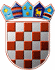                         REPUBLIKA HRVATSKA             KRAPINSKO-ZAGORSKA ŽUPANIJA                 Povjerenstvo za provedbu Javnog natječaja     za prijam u službu savjetnika i višeg stručnog        suradnika za  prostorno uređenje i gradnjuKLASA: 112-02/20-01/09URBROJ: 2140/01-10-21-32Krapina, 26. siječnja 2021. PREDMET:  Obavijest o ishodu Javnog natječaja za prijam u službu savjetnika i višeg  stručnog suradnika za prostorno uređenje i gradnju                       -objavljuje se             Po postupku provedenom temeljem Javnog natječaja za prijam u službu savjetnika i višeg stručnog suradnika za prostorno uređenje i gradnju u Upravni odjel za prostorno uređenje, gradnju i zaštitu okoliša KLASA: 112-02/20-01/09, URBROJ: 2140/01-08-20-1 od 19. listopada 2020. godine koji je  objavljen u „Narodnim novinama“ broj 115, pri Hrvatskom zavodu za zapošljavanje Područnom uredu Krapina i na službenoj mrežnoj stranici Krapinsko-zagorske županije 21. listopada 2020. godine, pročelnik Upravnog odjela za prostorno uređenje, gradnju i zaštitu okoliša, dana 16. prosinca 2020. godine donio je Rješenja o prijmu u službu KLASA: UP/I-112-02/20-01/136 i 137, URBROJ: 2140/01-08-20-1 kojima su, u službu na neodređeno vrijeme, primljeni: na radno mjesto 1. savjetnik za prostorno uređenje i gradnju,  s mjestom rada u Krapini VJERAN JUGO, diplomirani inženjer građevinarstva i na radno mjesto 2. viši stručni suradnik za prostorno uređenje i gradnju, s mjestom rada u Ispostavi u Donjoj Stubici IVAN GRDEN, diplomirani inženjer građevinarstva.                                                                                     PREDSJEDNICA POVJERENSTVA                                                                                                     Petra Vrančić Lež